第4期專題任務-雞與蛋的難題<初階題>閱讀以下文章，回答相關問題 :蛋，雞，怎麼了？今年開春以來，民眾熱門的討論話題就是「缺蛋」，大家明顯感覺到雞蛋的供應跟不上消費的速度。每天短缺的蛋接近五百萬顆，而且缺蛋的時間長達好幾個月。隔沒幾天，蛋價上漲或是有錢也買不到蛋的報導就會登上新聞版面，排隊搶蛋成了民眾的日常，臺灣的雞蛋到底發生了什麼事呢？ 有許多專家分析這次的「蛋荒」，有以下幾個主要的原因：每年冬天蛋雞本就產量下降、禽流感疫情的蔓延、國際飼料價格節節上漲，加上蛋價長期無法反應成本，讓蛋農註定賠本，飼養意願降低，問題雪上加霜。入冬後產量下降首先是大環境的變化。近幾年來，氣候變遷的情形越來越常見，劇烈的溫度波動，會使雞隻的產蛋率下降。一般來說，產蛋的雞隻體感溫度在30度C以上或14度C以下，就會感到不舒服，而使得產蛋率下降。所以在冬季，原本產蛋量就會比夏季少，如果碰上強烈寒流，雞隻不下蛋的情況就會更明顯。另外，在臺灣的蛋雞產業中，傳統的雞舍大概占了七成以上，這些傳統雞舍因為不是密閉式的，上面雖然有屋頂，但周圍都只有帆布遮蓋住，保暖或是擋風的效果都沒那麼好。傳統雞舍在天氣熱時，裡頭會更熱；天氣冷，雞舍會更冷。這樣的冷熱狀態，都會對蛋雞造成緊迫，甚至容易造成疾病的發生。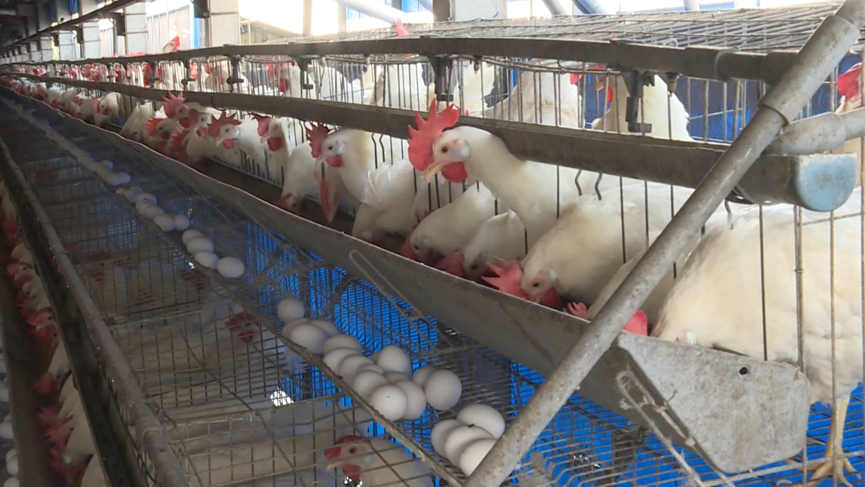 圖：台灣有近八成的雞舍仍屬於溫控效果不好的傳統型雞舍。(圖片來源：公視新聞網)國內外的禽流感疫情嚴重臺灣約養4,500萬隻蛋雞，而這些蛋雞的「父母」都是從國外進口，一半以上來自此波禽流感重災區的美國。美國因為禽流感已經撲殺了5000萬隻雞，國內就有缺蛋的問題，因此也沒有多餘的雞隻可以出口。 而在臺灣，今年政府檢驗到的禽流感病毒大多數都是是H5N1，致死率高，只要一感染，大概九成以上的雞隻都會死亡。加上傳統雞舍的飼養環境較為密集，一旦有雞隻得病，傳染速度便會很快，很難有效控制疫情。也就是說，國內因為禽流感的關係，造成蛋雞的死亡，而同時，國外的禽流感疫情也很嚴重，蛋雞的「父母」來不及進口。沒有雞生蛋，讓缺蛋問題變得更嚴重。國際飼料價格上漲飼料價格是影響蛋價很重要的因素，可以說雞蛋的價格就取決於飼料價鉻。烏俄戰爭以後，國際大宗穀物價格都不斷往上漲，包含蛋雞吃的飼料玉米。臺灣因為9成以上的飼料來源都是進口，所以飼料價格也成為影響蛋價的最重要因素。雞蛋價格無法反應成本如剛剛提到的飼料上漲情況，每公斤雞蛋的飼料成本就漲了快要10元，但是蛋價並未等比例上漲。其中一個原因是政府希望蛋價不要大幅波動，造成民眾生活的困擾，因此會希望雞蛋的產地價格「維持不動」，但這種作法，卻無法解決蛋農可能會面臨的問題，例如天氣變化劇烈、疫情突如其來造成的損失。◎資料來源公視新聞網https://news.pts.org.tw/article/626033報導者https://www.twreporter.org/a/the-acute-shortage-of-eggs上下游https://www.newsmarket.com.tw/blog/165597/根據文章內容，「蛋荒」的意思最接近以下哪一個？ (a) 雞蛋的供應明顯跟不上消費的速度。 (b) 雞蛋的供應遠多於消費者需要的數量。 (c) 雞蛋在冬天減產，政府嚴格限制民眾購買數量。  (d) 雞蛋感染禽流感病毒，因此無法販售與食用。根據文章內容，造成蛋荒的原因有哪些？(複選)(a) 雞蛋價格無法反應成本。(b) 入冬後產量下降。(c) 國內外的禽流感疫情嚴重。(d) 國內生產的飼料價格上漲。3. 為什麼國外的禽流感疫情嚴重，會影響到國內生產雞蛋的數量？(a) 因為國外的禽流感傳入我國，造成國內雞隻死亡。(b) 因為大部分的雞蛋都從國外進口，疫情造成進貨量不足。(c) 因為擔心收到國外禽流感疫情影響，預先撲殺了國內的蛋雞。(d) 因為臺灣蛋雞的父母從國外進口，目前國外無法足額供應。4. 根據文章內容，傳統雞舍的養雞方式造成了哪些問題？ (複選)(a) 飼料不好給予，無法平均讓每隻雞都吃到足夠的飼料。(b) 控溫效果不好，造成蛋雞的身體不舒服，容易生病。(c) 空間狹小，雞與雞之間太過密集，疾病容易傳染。(d) 設備需要常常修繕，飼養成本大幅提高。5. 這次的缺蛋風波有影響到你的生活嗎？請舉出一個例子說明，如果沒有，也說說看為什麼不受到影響。(自由作答)
答:__________________________________________________________________<進階題>閱讀以下文章，回答相關問題:蛋雞的福利國人對雞蛋的需求很高，每人每年約吃下三百多顆雞蛋，全國人民一年吃掉的雞蛋總量可以高達80億顆。在臺灣這塊小小的地方，要產出這麼大量的雞蛋，背後飼養的方式值得深入了解。根據統計，臺灣目前有九成的蛋雞是飼養在格子籠中，也就是俗稱的籠飼，只有一成的雞隻，是採用考量到動物福利的友善飼養方式。籠飼顧名思義，就是將雞隻養在籠子裡。為了方便管理，蛋農會將2~4隻母雞飼養在只有A4紙張大小的籠子裡，雞籠彼此相連如一個個的格子，故又稱之為「格子籠」飼養。由於籠子過度窄小，雞隻容易互啄導致受傷，於是人們在雞還小的時候，就會剪斷牠們的雞喙。有時因修剪不當，造成雞終生進食困難，痛苦不難想像。籠飼雖然方便管理維護，但狹小的飼養空間，母雞完全無法活動。牠們無法跑跳、展翅、梳理羽毛，重要行為表現與基本生理需求被剝奪，特別是築巢產蛋、棲息高處、覓食及洗砂浴等自然習性。這些母雞更常常因互相踩踏、打鬥而死亡。這樣的飼養環境使得母雞身心不健康，在照顧上需要更多藥物來做預防和治療，這些都會增加雞蛋在食品安全上的風險。此外，「格子籠」的前方是飼料槽和集蛋槽，雞必須從籠子的空隙中伸出脖子吃飼料，因此脖子附近的羽毛幾乎被磨光。農民又為了集蛋方便，把籠面向前傾斜，母雞為了站穩在細鐵絲上，腳趾必須不斷磨擦、施力，趾墊因此過度角質化，容易裂開、感染。動物福利動物福利(animal welfare)的概念源於人們對動物權益的關注，可被簡單的解釋為「維持動物生理與心理的健康與正常生長，所需要的一切事物。」制訂動物福利標準要根據「維持動物身心健康所需的最低標準」來制訂。現行的標準以英國農業動物福利協會( FAWC)所提出的五項基本福利最普遍：1. 免於缺乏營養、飢餓與乾渴。2. 免於疾病與傷害。3. 免於生理上及心理上的不舒適。4. 免於恐懼與緊迫。5. 能自然表現行為。當以上任何一項福利受損，便會對動物的生理和心理造成負面之影響。友善蛋雞的飼養方式目前全世界對於友善雞蛋的規範與定義主要有四種：放牧 free range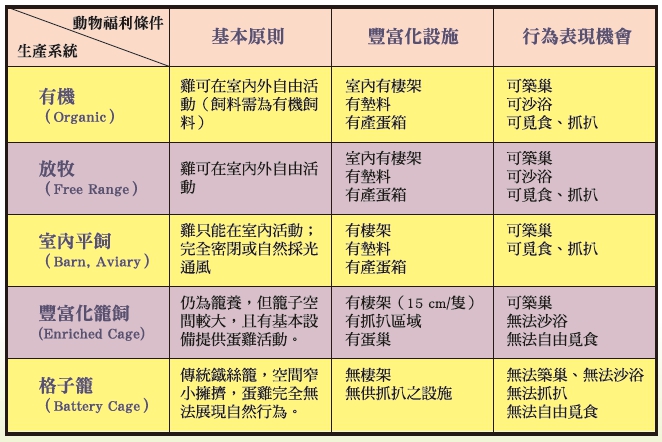 除室內房舍外，還提供蛋雞戶外活動空間。室內有棲架、有墊料、產蛋箱，蛋雞可自行築巢、可砂浴、覓食、抓扒。平飼barn平飼是指雞隻採室內平面飼養，母雞可在室內自由活動、覓食，並設置有產蛋箱供產蛋，以及多層棲架來滿足雞隻在高處歇息的本能。 豐富籠 Enriched Cage​仍為籠子飼養，但籠子空間較大，且同樣規定要有基本的棲架、抓扒區、蛋箱等。（延伸閱讀：豐富籠真的「友善」嗎？）圖1：蛋雞飼養系統與動物福利條件一覽表。(圖片來源：友善雞蛋聯盟網站)歐盟在2012年已經全面禁止格子籠飼養，目前歐盟的蛋雞飼養方式，包括完全放牧、還有有機、室內平飼三種飼養方式。這些生產方式的重點，在於透過降低飼養密度，達到健康蛋品和保障動物福利的目的。低密度的人道飼養方式，加上適當管理，可以讓雞隻自己產生免疫系統，不用擔心群聚感染，也就不必使用藥物控制。換句話說，選擇友善蛋雞的生產方式，不但決定了蛋雞的幸福，也決定著我們的健康。但要怎麼知道購買的雞蛋是友善動物的呢？目前市面上販售的雞蛋，如果是友善生產，那麼在外盒包裝上會出現以下幾種標章：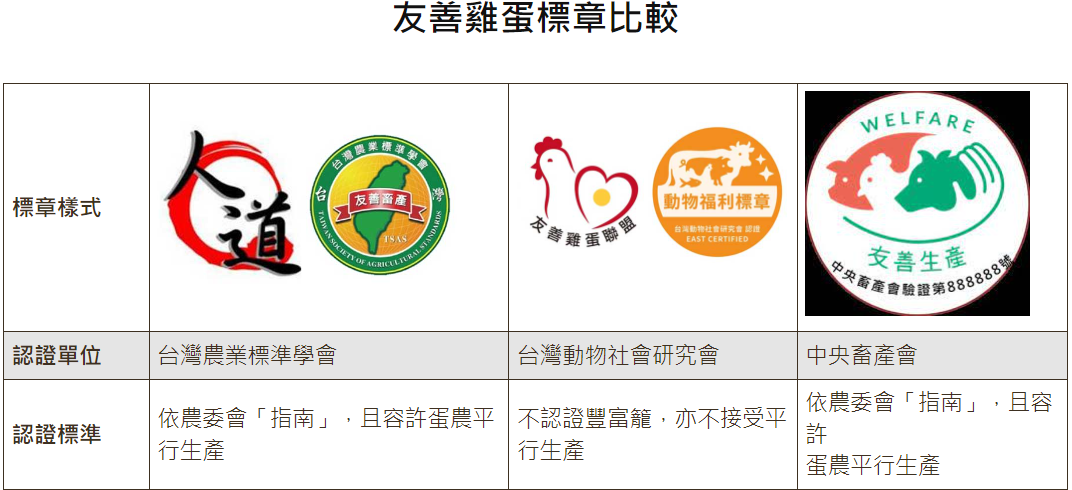 ※平行生產：農場同時使用「格子籠飼」和「非格子籠飼」兩種方式飼養蛋雞。圖2：友善雞單蛋標章比較。(圖片來源：上下游網站)我們雖然在蛋雞的福利上有所努力，但顯然還有很多的進步空間。這次的缺蛋事件，讓更多人關注到蛋雞的生產方式，也進一步讓身為消費者的我們，可以好好的思考「責任消費與生產關係」，也就是如何透過消費行為，讓人與動物達到共好。◎延伸閱讀雞年最好的「安太歲」方式──解放蛋雞！https://reurl.cc/a1e3VY認識友善雞蛋聯盟https://eastfree0511.wixsite.com/cagefreealliance◎資料來源友善雞蛋聯盟https://eastfree0511.wixsite.com/cagefreealliance關懷生命協會：https://www.lca.org.tw/book/689直接跟農夫買：https://www.buydirectlyfromfarmers.tw/上下游https://www.newsmarket.com.tw/blog/156884/台灣動物社會研究會：https://www.east.org.tw/action/8519建蓁環境教育基金會https://www.chengchen.org.tw/blog/1299天下雜誌：https://www.cw.com.tw/article/51249711. 以下關於籠飼的飼養情況，哪一個敘述是不正確的？籠子過度窄小，雞隻容易互啄導致受傷，於是人們會剪斷牠們的雞喙。飼養在格子籠的母雞無法跑跳、展翅、梳理羽毛，重要行為表現與基本生理需求被剝奪。 (c) 一隻母雞的飼養空間在只有A4紙張大小的籠子裡。 (d) 母雞要從籠子空隙中伸出脖子吃飼料，因此脖子附近的羽毛幾乎被磨光。2. 根據動物福利的五項基本標準，以下哪些項目，「籠飼」沒有達標？(答案至少3個)(a) 免於缺乏營養、飢餓與乾渴。(b) 免於疾病與傷害。(c) 免於生理上及心理上的不舒適。(d) 免於恐懼與緊迫。(e) 能自然表現行為。答:______________________________3. 根據圖1，對蛋雞的友善方式有ABCD四種，請由高到低排出順序？ A放牧 B室內平飼C有機D 豐富化籠飼答:______________________________根據圖2，請選出認證條件相對嚴格的友善雞蛋標章。(複選) 答:________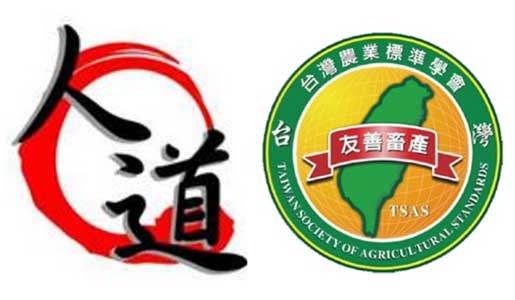               (b)                 (c)                (d) 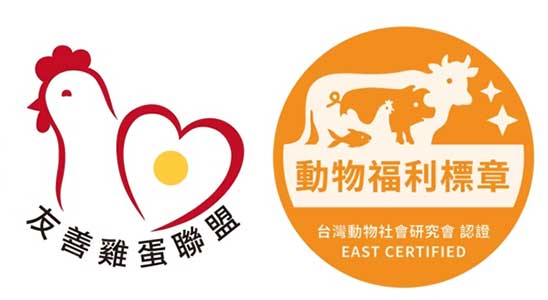 看完文章後，你覺得怎麼樣的消費行為(例如消費次數、消費方式、消費習慣等等)，才能讓人與動物共好呢？說說看你的想法。(自由作答)答:______________________________________________________________